Advanced Engine Performance Diagnosis 7th EditionChapter 18 – Electronic Throttle Control SystemLesson PlanCHAPTER SUMMARY: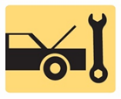 1. Electronic Throttle Control (ETC) System and Normal Operation of the ETC System2. Acceleration Pedal Position Sensor, Throttle Body Assembly, and Throttle Position (TP) Sensor3. Diagnosis of Electronic Throttle Control System and ETC Throttle Follower Test4. Servicing Electronic Throttle Systems_____________________________________________________________________________________OBJECTIVES: 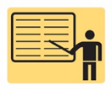 1. Describe the advantages of an electronic throttle control (ETC) system.2. Explain how an electronic throttle control system works.3. Explain how an accelerator pedal position sensor works.4. List the parts of a typical electronic throttle body assembly.5. Describe the two types of throttle position sensors.6. Describe how to diagnose faults in an electronic throttle control system.7. Explain how to service an electronic throttle system._____________________________________________________________________________________RESOURCES: (All resources may be found at jameshalderman.com)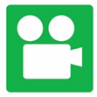 1.  Task Sheet: Electronic Throttle Control System Identification2. Chapter PowerPoint 3. Crossword and Word Search Puzzles (A8)4. Videos: (A8) Engine Performance5. Animations: (A8) Engine Performance _____________________________________________________________________________________ACTIVITIES: 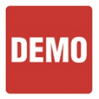 1.  Task Sheet: Electronic Throttle Control System Identification_____________________________________________________________________________________ASSIGNMENTS: 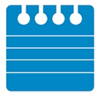 1. Chapter crossword and word search puzzles from the website.2. Complete end of chapter quiz from the textbook. 3. Complete multiple choice and short answer quizzes downloaded from the website._____________________________________________________________________________________CLASS DISCUSSION: 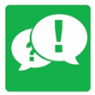 1. Review and group discussion chapter Frequently Asked Questions and Tech Tips sections. 2. Review and group discussion of the five (5) chapter Review Questions._____________________________________________________________________________________NOTES AND EVALUATION: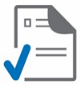 _____________________________________________________________________________________